GOVERNO DO ESTADO DA BAHIA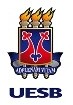 UNIVERSIDADE ESTADUAL DO SUDOESTE DA BAHIAANEXO IV DO EDITAL Nº XX/2024DECLARAÇÃODeclaro, para fins de recebimento de Ajuda de Custo Uesb, que não recebi e nem recebo bolsa ou Ajuda de Custo, da  Uesb ou de outra agência de fomento, para realização Curso de Pós-graduação em nível de _______________________ [Mestrado ou Doutorado ou Pós-Doutorado]. 	,	de	de 2024.NOME DO CANDIDATOCadastro: